Прокуратура Василеостровского района Санкт-Петербурга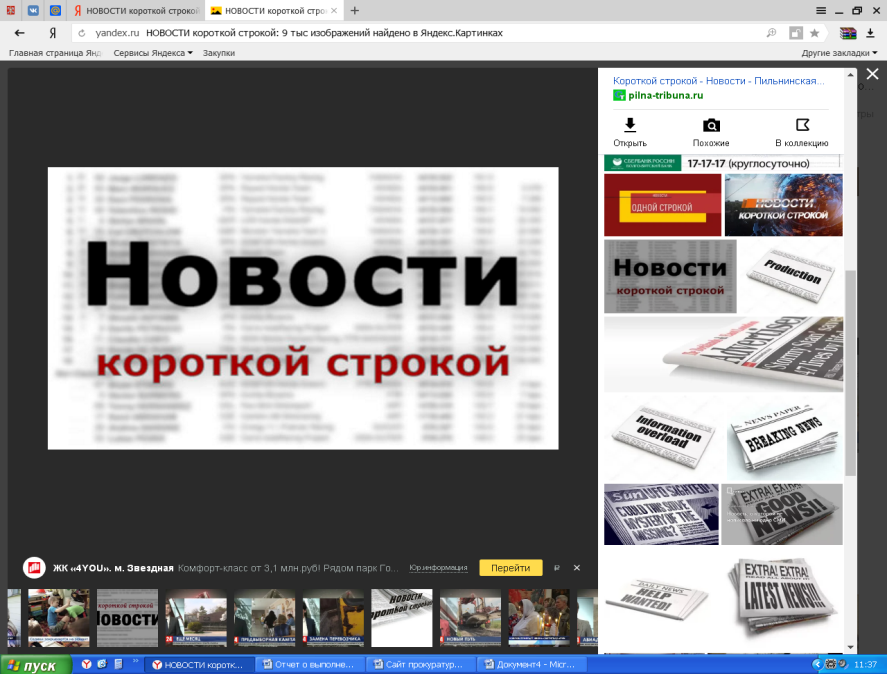 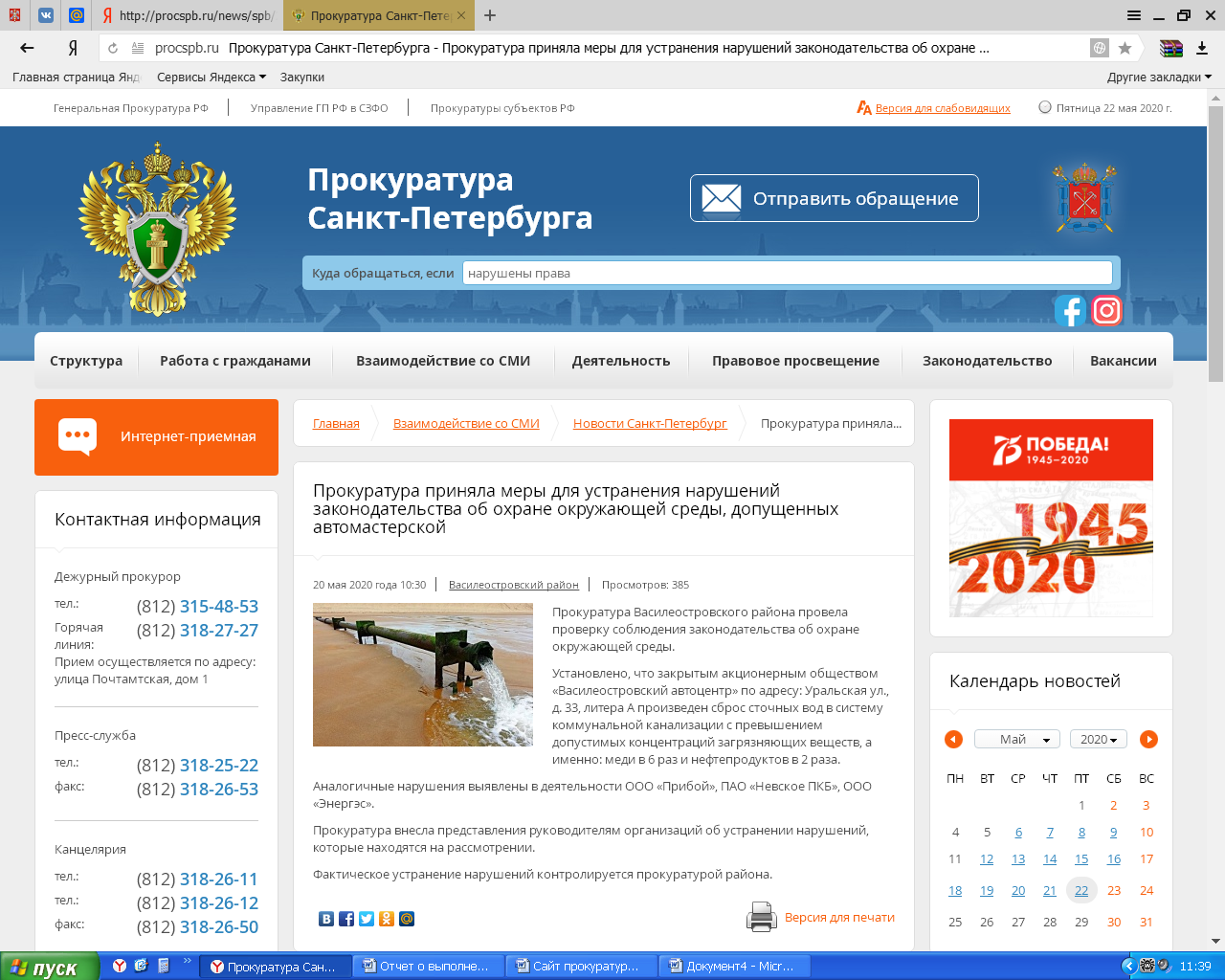 Прокуратурой района проведена проверка на основании информации, размещенной в сети «Интернет»  Прокуратурой Василеостровского района с целью выявления фактов возможного нарушения законодательства Российской Федерации на постоянной основе осуществляется мониторинг открытых источников информации.28.10.2020 в вечернее время прокуратурой района, с привлечением сотрудников правоохранительных органов, проведена проверка выявленной в сообществе «Живем на Васильевском | Васильевский остров» в социальной сети «ВКонтакте» информации о возможной незаконной игорной деятельности в доме 32 по 1-ой линии ВО.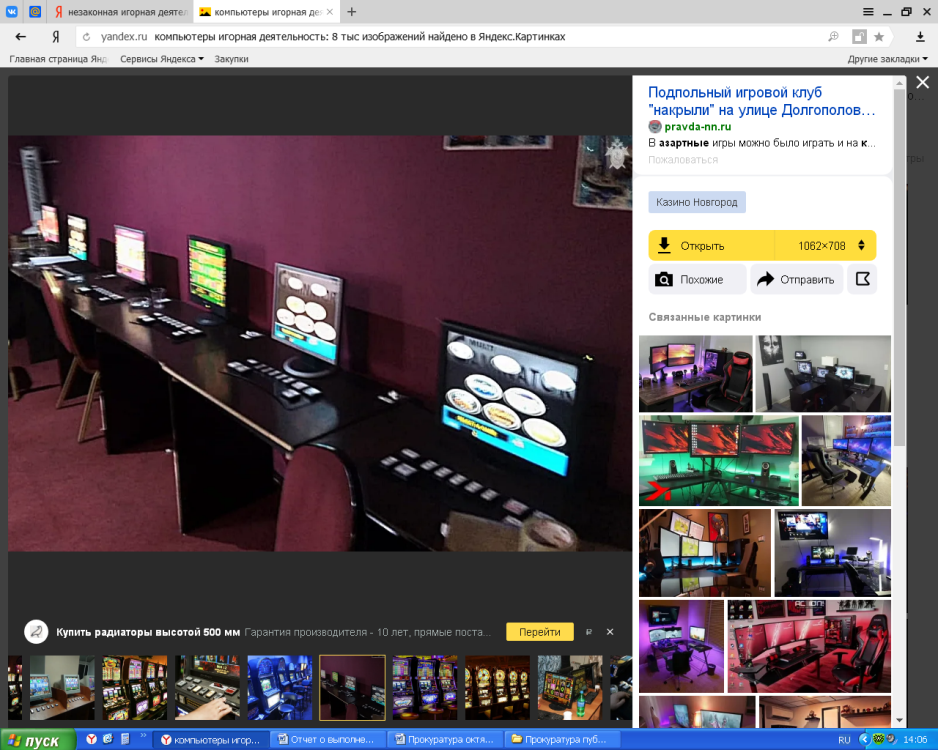  По итогам проверки информация подтвердилась – установлено помещение, оборудованное для проведения незаконной игорной деятельности, в т.ч. 31 комплект компьютерной техники (системные блоки, мониторы), 5 камер видеонаблюдения.Сотрудниками правоохранительных органов указанные предметы изъяты и помещены на склад временного хранения.В настоящее время по данному факту проводится процессуальная проверка, решается вопрос о возбуждении уголовного дела.Ход и результаты проверки находятся на контроле прокуратуры района. Автор статьи заместитель прокурора района Березин В.А. Василеостровским районным судом Санкт-Петербурга с обязательным участием прокурора рассмотрено гражданское дело по иску УМВД РФ по Василеостровскому району Санкт-Петербурга к Б. и членам его семьи о выселении В ходе рассмотрения гражданского дела установлено, что Б. проходил службу в органах УМВД  в должности старшего УУП группы отдела полиции, в связи с чем ему и членам его семьи на основании договора найма жилого помещения жилищного фонда коммерческого использования Санкт-Петербурга было предоставлено жилое помещение.В мае 2018 Б. уволен со службы в органах внутренних дел, и, по мнению УМВД РФ по Василеостровскому району Санкт-Петербурга, Б. и члены его семьи обязаны освободить жилое помещение.Как установлено судом, стаж Б. в органах внутренних дел составляет более 24 лет (уволен в связи с выходом на пенсию). Он и члены его семьи состоят на учете нуждающихся в жилых помещениях, не имеют в собственности иного недвижимого имущества.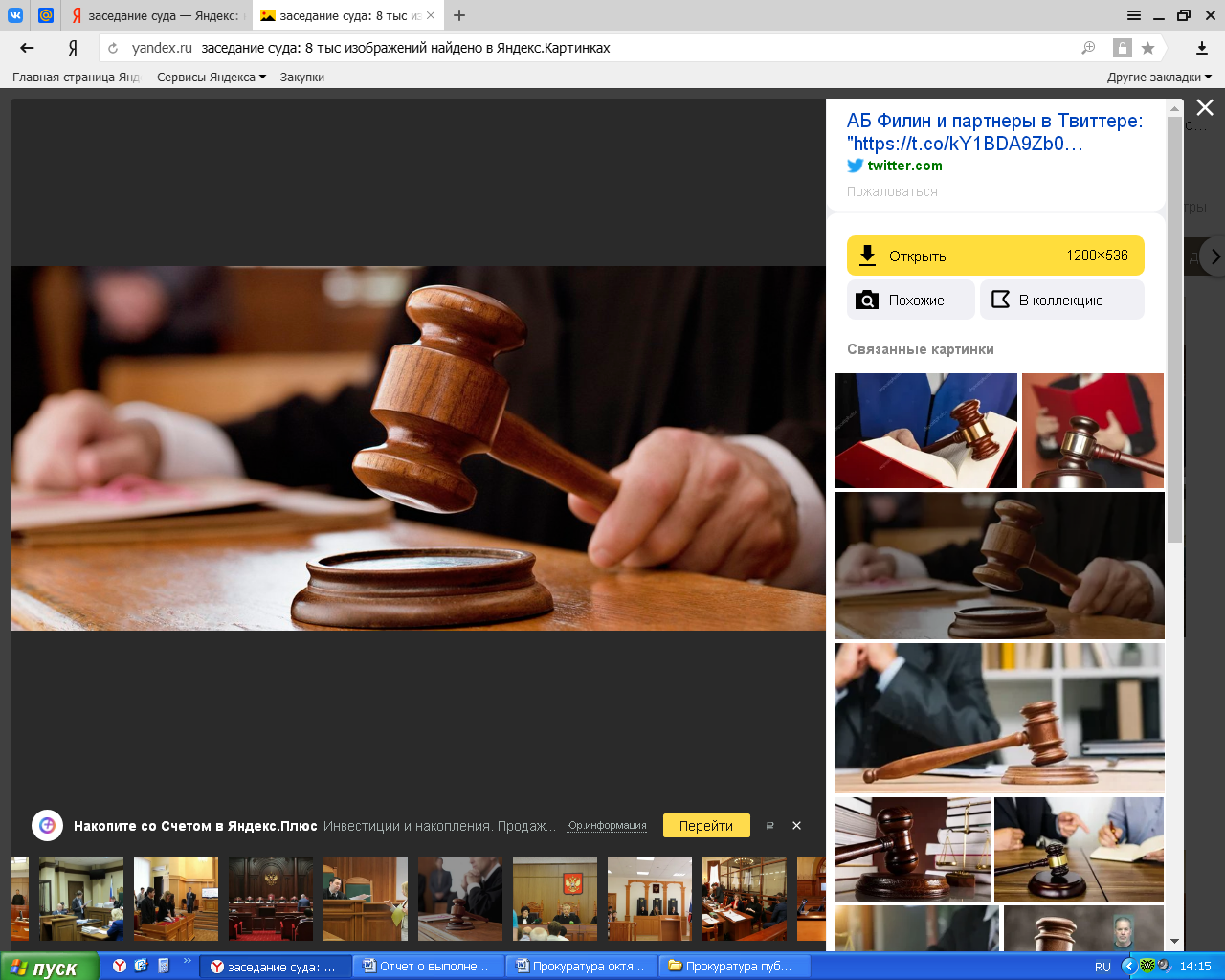 При таких обстоятельствах суд, на основании заключения участвующего в деле прокурора, ориентировавшего суд в данной ситуации руководствоваться  требованиями Типового положения о находящемся в государственной собственности служебном жилищном фонде, переданном в оперативное управление органам внутренних дел, органам федеральной службы безопасности, органам по контролю за оборотом наркотических средств и психотропных веществ, таможенным органам Российской Федерации и внутренним войскам Министерства внутренних дел Российской Федерации, утвержденного постановлением Правительства РФ от 17.12.2002 № 897, в котором указано, что без предоставления другого жилого помещения не могут быть выселены сотрудники, имеющие выслугу в правоохранительных органах не менее 10 лет, отказал в удовлетворении требований УМВД РФ по Василеостровскому району Санкт-Петербурга к Б. и членам его семьи о выселении.07 октября 2020 года Санкт-Петербургским городским судом  по результатам рассмотрения апелляционной жалобы УМВД РФ по Василеостровскому району Санкт-Петербурга на вышеуказанное решение вынесено апелляционное определение об обоснованности выводов Василеостровского районного суда об отсутствии оснований для удовлетворения иска о выселении без предоставления другого жилого помещения и оставил апелляционную жалобу без удовлетворения.Автор статьи Герасимова Ю.Г. Демонтаж самовольно возведенного элемента благоустройства находится на контроле прокуратуры районаНа основании результатов проверки прокуратуры района решением Василеостровского районного суда Санкт-Петербурга по гражданскому делу №2-4344/2019 по исковому заявлению прокурора района ООО «Западная веранда» (ресторан «Винегрет») обязано осуществить демонтаж самовольно возведенного элемента благоустройства (закрытая терраса) в доме 9 по Морской набережной Санкт-Петербурга.  В связи с непринятием мер по добровольному исполнению решения суда прокуратурой района в Василеостровский районный отдел службы судебных приставов ГУ ФССП России по Санкт-Петербургу предъявлен исполнительный лист в целях осуществления принудительного исполнения названного решения.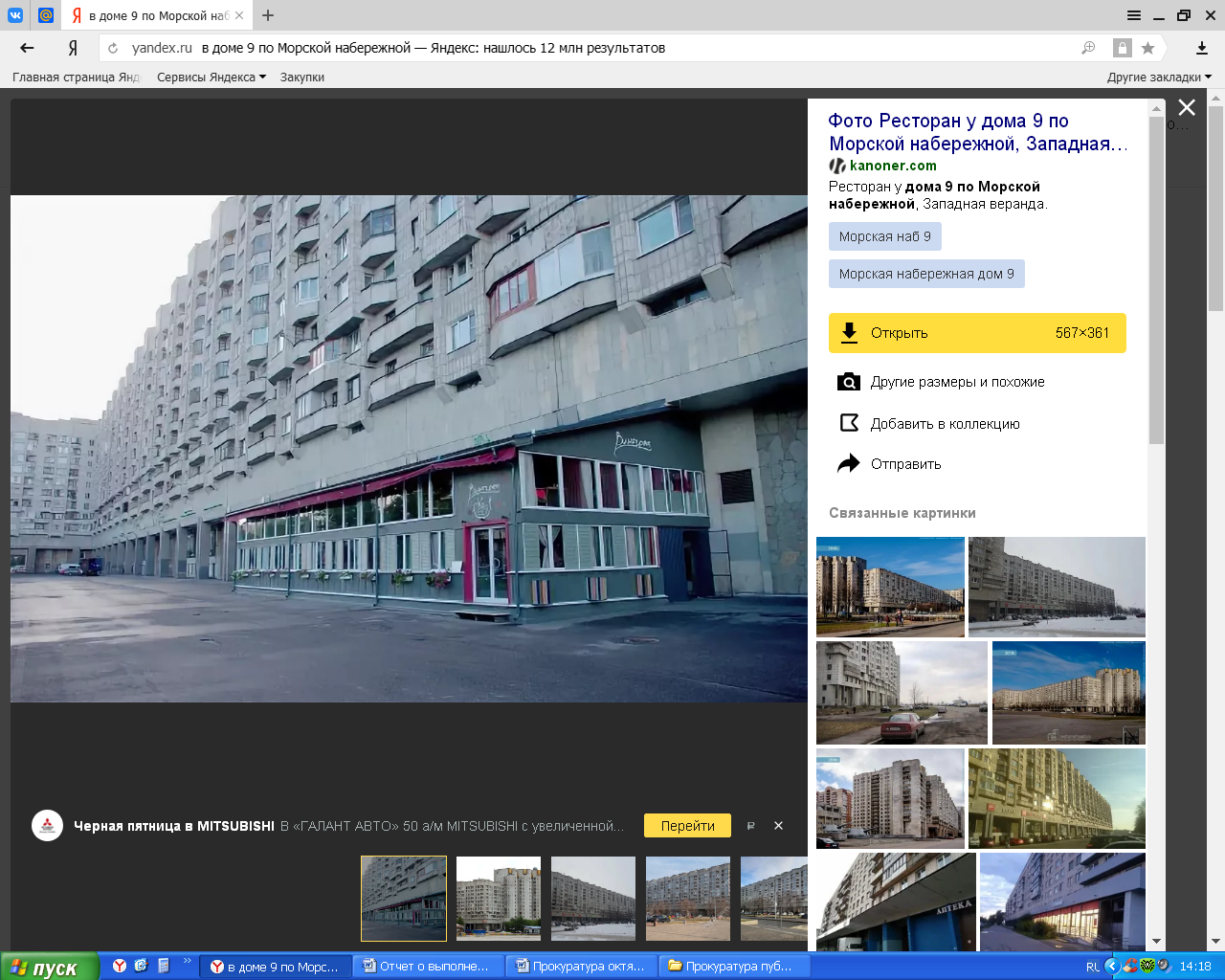 На основании указанного исполнительного листа 07.10.2020 возбуждено исполнительное производство.Ход и результаты исполнительных действий по данному исполнительному производству находятся на контроле прокуратуры района.Автор статьи Малиновская В.П. Прокуратурой Василеостровского района по обращению гражданина проведена проверка соблюдения законодательства об охране окружающей среды, требований миграционного законодательства при организации производства по пошиву одежды Установлено, что в помещениях нежилого здания, расположенного по адресу: ул. Уральская, д. 1, литера Б, индивидуальным предпринимателем осуществляется деятельность по пошиву одежды с нарушением законодательства об обращении с отходами. В частности, образующиеся в результате деятельности отходы к конкретному классу опасности не отнесены. Паспорта отходов I – IV класса опасности не оформлены. Обязательные требования при организации мест временного складирования и накопления отходов не соблюдены. 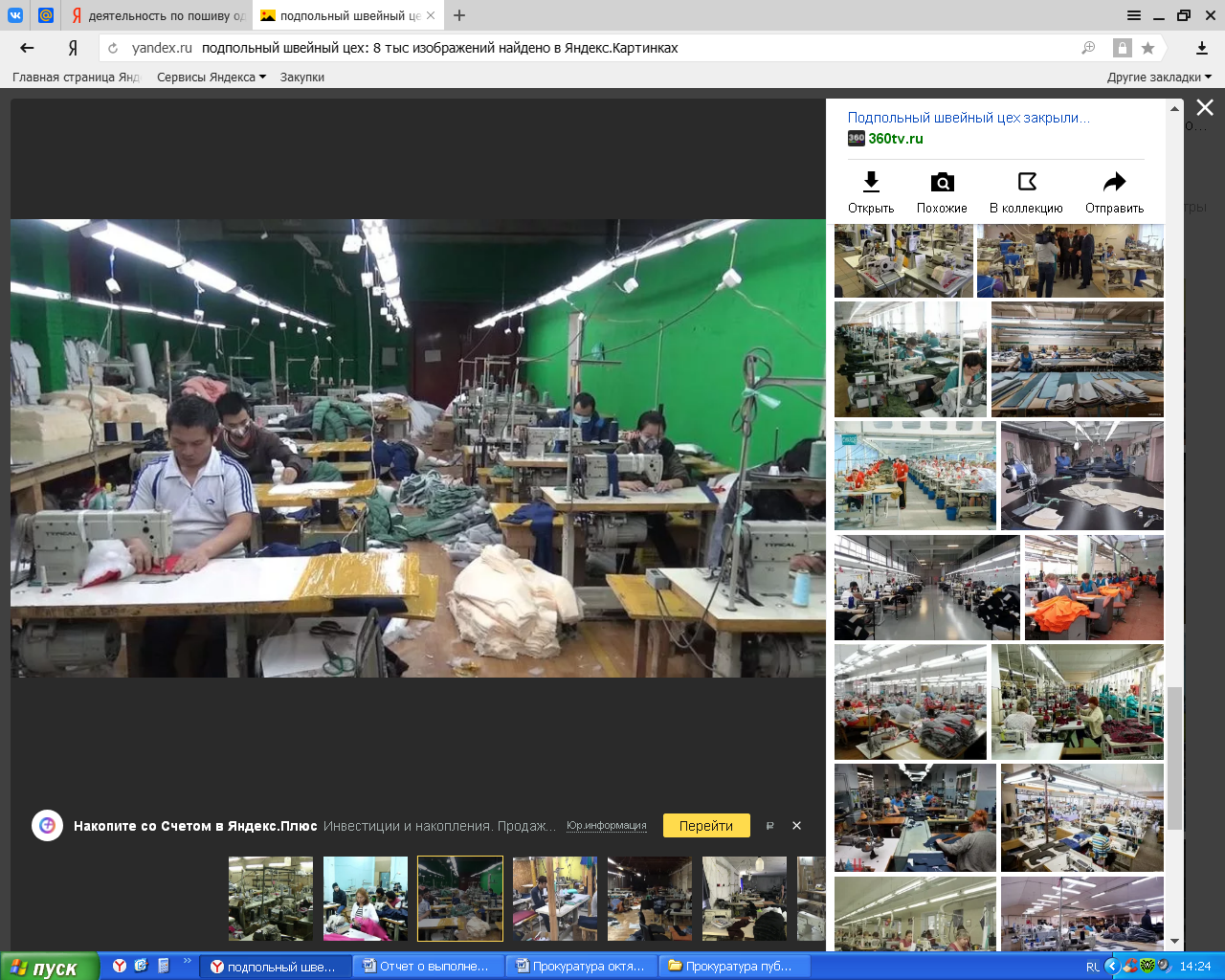  Также в ходе проверки выявлено 12 граждан Индии, осуществлявших трудовую деятельность в качестве швеи, в отсутствие разрешительных документов на осуществление трудовой деятельности на территории 
Санкт-Петербурга.По фактам осуществления трудовой деятельности с нарушением требований миграционного законодательства Василеостровским районным судом 29.09.2020 иностранные граждане привлечены к административной ответственности по ч. 2 ст. 18.10 Кодекса Российской Федерации об административных правонарушениях в виде штрафа в размере 5 000 рублей без административного выдворения за пределы Российской Федерации.По результатам проверки индивидуальному предпринимателю 30.09.2020 внесено представление, которое находится на рассмотрении. Материалы проверки направлены в УМВД России по Василеостровскому району Санкт-Петербурга и Комитет по природопользованию, охране окружающей среды и обеспечению экологической безопасности для привлечения виновных лиц к административной ответственности.Автор статьи Малиновская В.П. Проверки законодательства о противодействии коррупции Прокуратурой района в ходе осуществления текущей надзорной деятельности выявлены нарушения законодательства о противодействии коррупции в деятельности местной администрации внутригородского муниципального образования Санкт-Петербурга муниципальный округ №7, а также муниципальных советов внутригородских муниципальных образований Санкт-Петербурга муниципальный округ №7 и округ Морской. Установлено, что в указанных муниципальных образованиях созданы комиссии по соблюдению требований к служебному поведению муниципальных служащих и урегулированию конфликтов интересов, однако составы данных комиссий требованиям законодательства не соответствуют.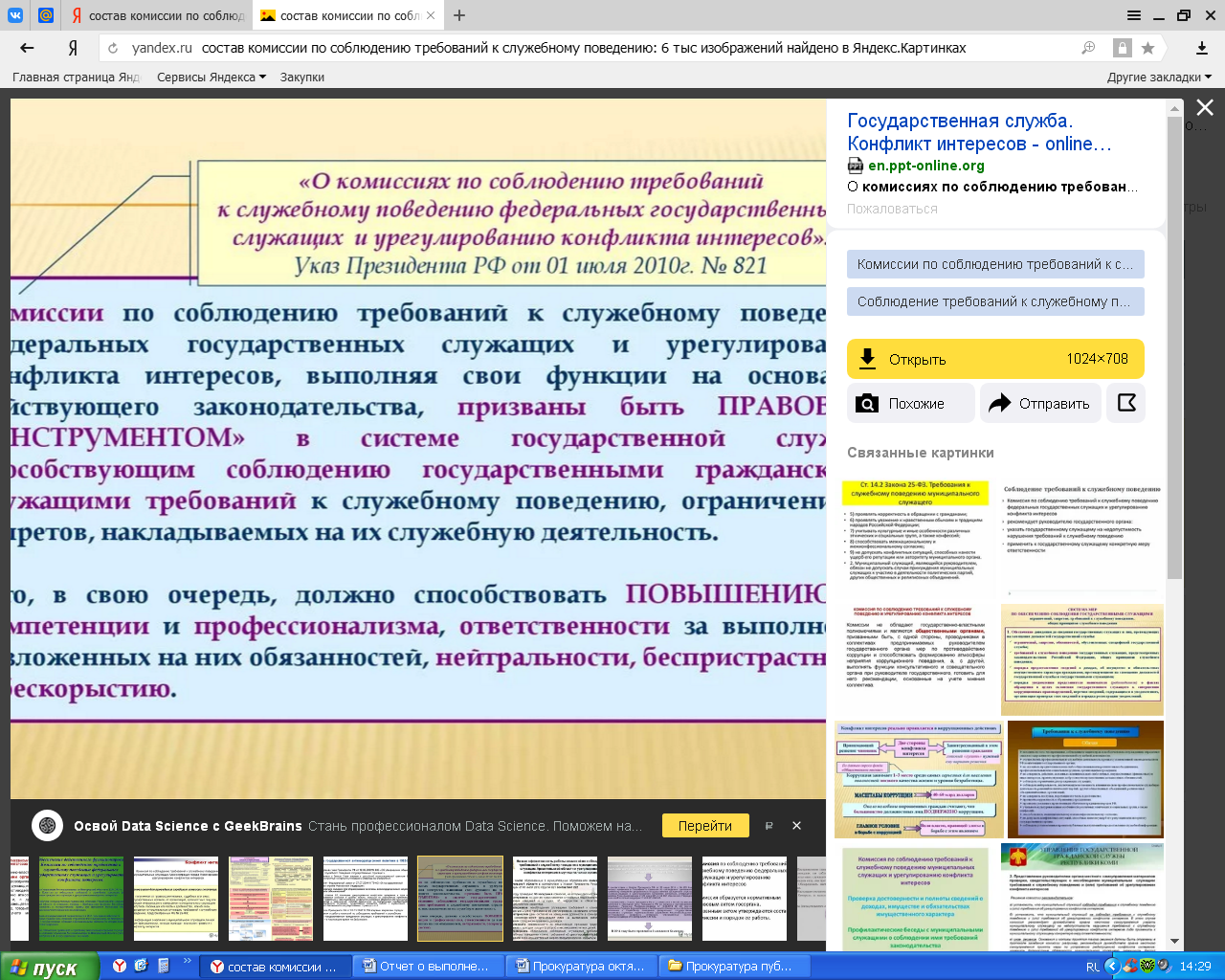 Проверка показала, что в состав комиссий не включаются представители уполномоченного органа Санкт-Петербурга по профилактике коррупционных и иных правонарушений, научных организаций и образовательных учреждений среднего, высшего и дополнительного профессионального образования, деятельность которых связана с государственной службой или же включаются лица, участие которых в работе комиссий не предусмотрено, комиссии действуют в неполном составе.По результатам проверки прокуратурой района на имя глав вышеуказанных органов муниципальной власти 29.09.2020 и 30.09.2020 внесены представления об устранении нарушений законодательства о противодействии коррупции, которые в настоящее время находятся на рассмотрении.Автор статьи Кропко М.Д. Прокуратурой Василеостровского района Санкт-Петербурга утверждено обвинительное заключение по уголовному делу в отношении жителя Санкт-Петербурга, обвиняемого в мошенничестве, то есть в хищении чужого имущества путем обмана, в крупном размере (ч. 3 ст. 159 УК РФ)Расследованием установлено, что по бесплатному объявлению потерпевший вызвал компьютерного мастера, который без составления договоров на оказание услуг, осмотрел технику и, проведя ремонт, воспользовался незнанием потерпевшим устройства компьютерной техники, а также его беспомощным состоянием, взял за свои услуги денежные средства в размере более 370 000 рублей.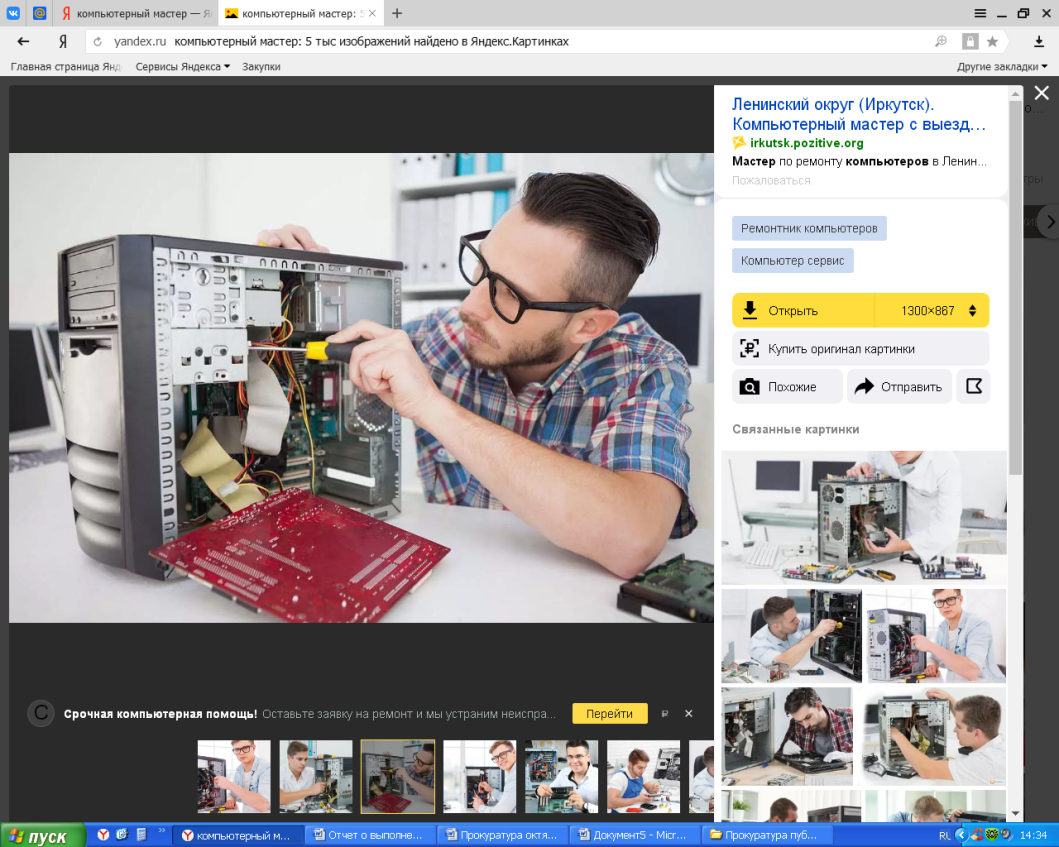 Настоящее уголовное дело направлено в Василеостровский районный суд Санкт-Петербурга для рассмотрения по существу. Санкцией статьи предусмотрено наказание в виде лишения свободы на срок до шести лет.Автор статьи Алферов А.Н. Приговором Василеостровского районного суда Серен Менгилен признан виновным в совершении мошенничества с причинением значительного ущерба гражданину (ч. 2 ст. 159 УК РФ)	Судом установлено, что у мужчины возник преступный умысел, направленный на хищение денежных средств ранее незнакомой ему потерпевшей, которая сама рассказала ему о совершении в отношении нее год назад противоправных действий неустановленными женщинами. 	Воспользовавшись тем, что потерпевшая в силу возраста обладает плохим зрением, на следующий день после знакомства, Серен М.  вновь пришел в квартиру потерпевшей и представился следователем, таковым не являясь. Под предлогом оказания помощи в расследовании несуществующего уголовного дела, т.е. путем обмана, находясь в квартире потерпевшей в период времени с 27 июля по 29 июля похитил денежные средства, принадлежащие потерпевшей в размере 120 000 рублей.	В ходе судебного разбирательства подсудимый свою вину признал полностью, пояснил, что нуждался в деньгах. Материальный вред потерпевшей возмещен не был. 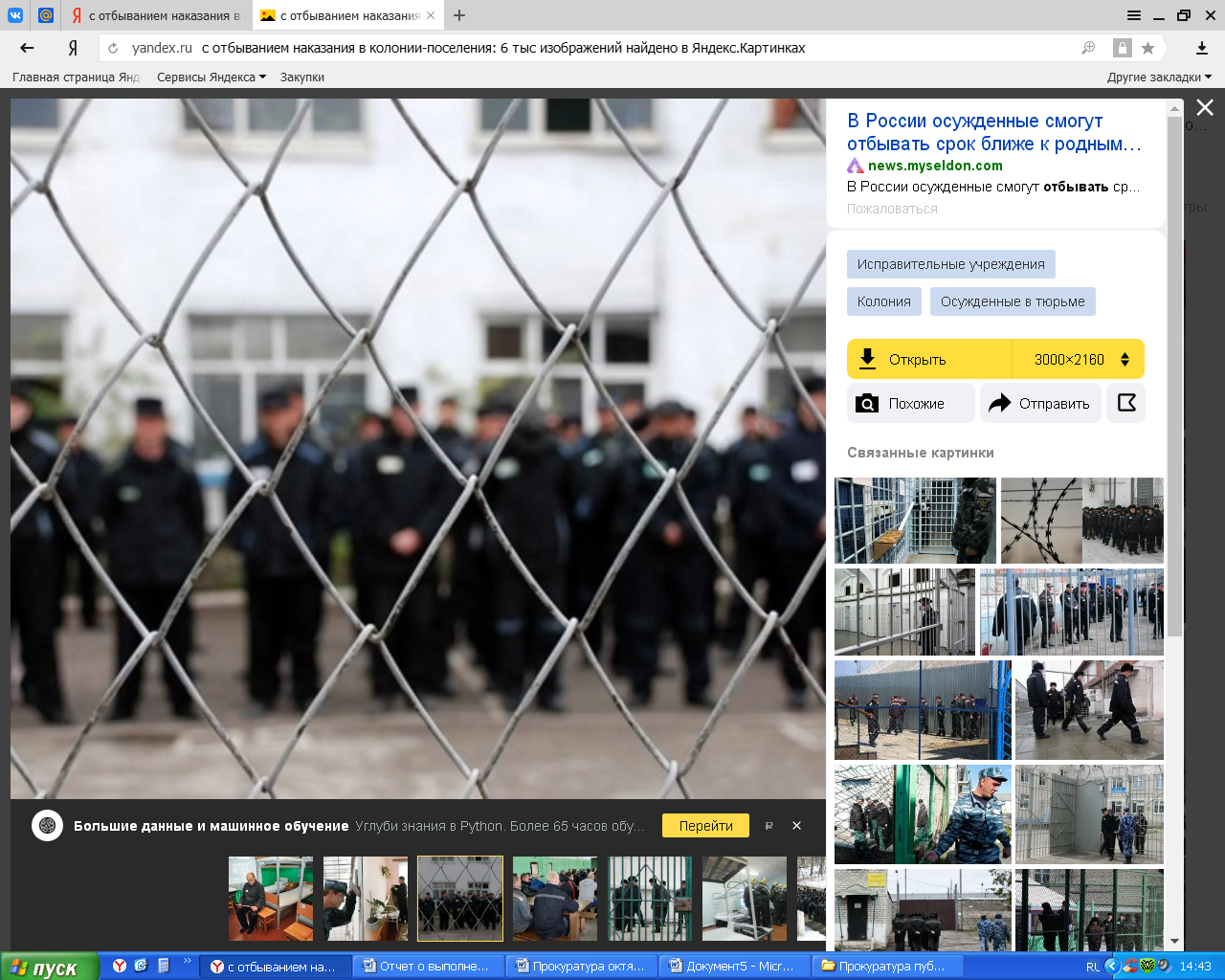 	 Суд, с учетом позиции государственного обвинителя, признал Серена Менгилена виновным в совершении преступления, предусмотренного ч. 2 ст. 159 УК РФ и назначил ему наказание в виде 1 года лишения свободы с отбыванием наказания в колонии-поселении. 	Гражданский иск потерпевшей о возмещении вреда удовлетворен в полном объеме. Приговор вступил в законную силу. Прокуратурой района проведена проверка исполнения законодательства в сфере охраны здоровья несовершеннолетнихВ ходе проверки выявлены нарушения в деятельности врачебных комиссий СПб ГБУЗ «Городская поликлиника №3» и ее подкомиссий в подразделениях (ПО №2, ПО №3, ДПО №5, ДПО №24, районном травматологическом отделении).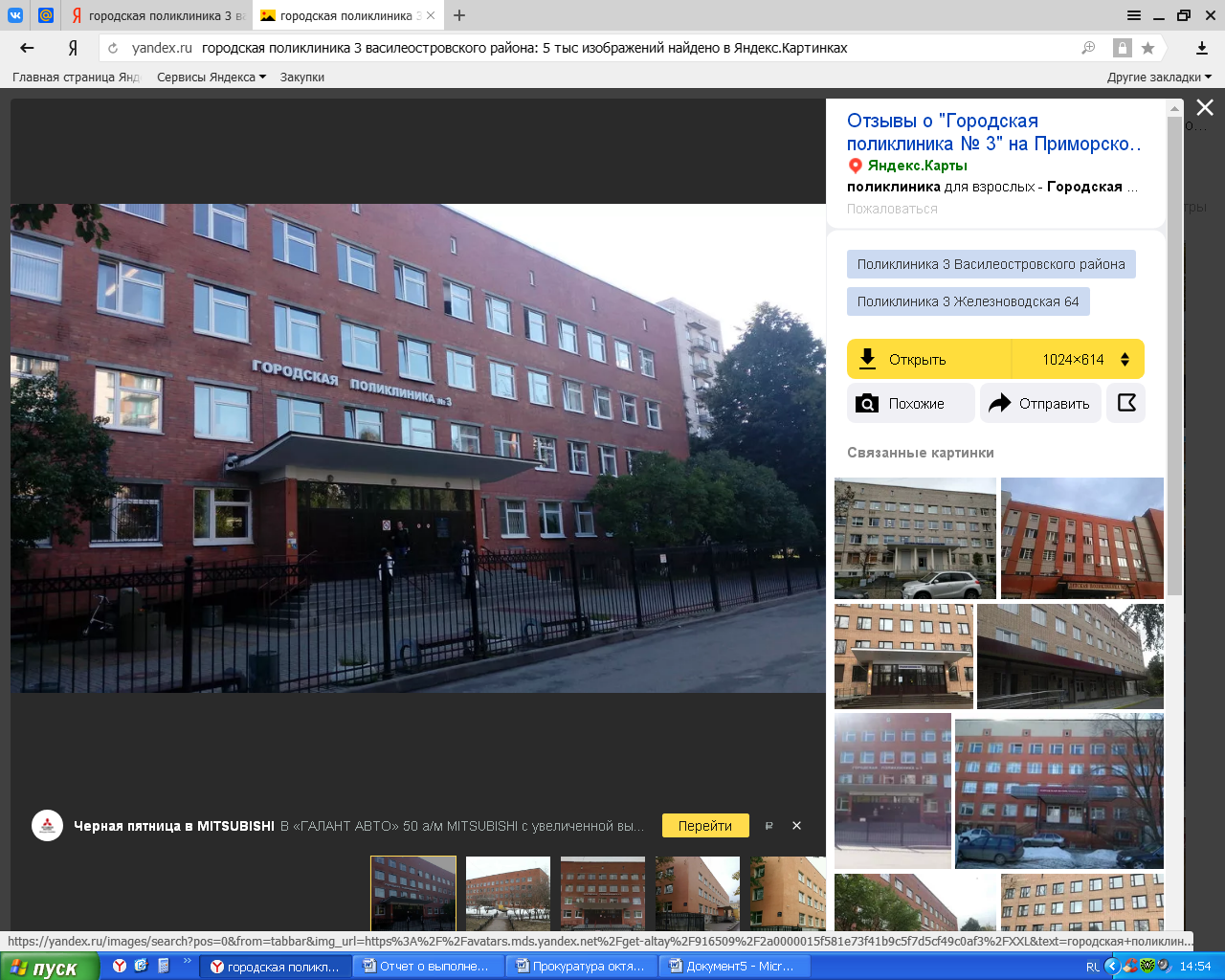 Установлено, что в персональный состав ВК, а также составы подкомиссии по ПО №2, ПО №3 и подкомиссии по районному онкологическому отделению по принятию решения о назначении лекарственных препаратов, отбору пациентов на выполнение РКТ и МРТ, денситометрию, направление на санаторно-курортное лечение не определены и не включены секретари данных комиссий, что не соответствует утвержденному Порядку. В ходе изучения предоставленных протоколов врачебных подкомиссий по ДПО №№ 5, 24 СПб ГБУЗ ГП №3 установлено, что они не соответствуют требованиям, установленным Правилами.При проверке ДПО №1 СПб ГБУЗ ГП №4 установлено, что отсутствуют ответственные лица за получение, хранение, транспортирование, учет и выдачу иммунологических лекарственных средств.Кроме того, установлено, что на официальном сайте СПб ГБУЗ «Городская поликлиника №3» размещена неактуальная и недостоверная информация о предоставлении организацией платных медицинских услуг, в том числе: Правила предоставления таких услуг, прейскурант цен на платные услуги, а также бланк (образец) договора на оказание платных медицинских услуг физическому лицу.Указанные факты вводят в заблуждение потенциальных пациентов о качестве и актуальности предоставления платных медицинских услуг. Также выявлены нарушения санитарно-эпидемиологических требований.По результатам проверки прокуратурой района в адрес главы администрации Василеостровского района внесено представление, которое рассмотрено и удовлетворено - 4 должностных лица привлечены к дисциплинарной ответственности.Автор статьи Яковлева М.А. Прокуратурой Василеостровского района Санкт-Петербурга утверждено обвинительное заключение по уголовному делу в отношении мужчины, обвиняемого в совершении преступлений, предусмотренных ч.4 ст.159, ч.4 ст.159 УК РФ (мошенничество, то есть хищение чужого имущества путем обмана в особо крупном размере)Расследованием установлено, что обвиняемый, не позднее 01.11.2016, имея умысел на хищение чужого имущества, действуя из корыстных побуждений, убедил потерпевшего, что сможет оказать ему содействие в получении документов на право аренды земельного участка и оформлении документов на водопользование в границах указанного участка, а также в приобретении аварийных строений по тому же адресу, что и земельный участок, не имея фактической возможности выполнить взятые на себя обязательства, то есть путем обмана, после чего 01.11.2016, для придания видимости исполнения обязательств, находясь у нотариуса, заключил с потерпевшим договор займа на сумму 6 200 000 рублей, а также договор возмездного оказания услуг.Получив указанные денежные средства, обязательства не выполнил, денежные средства похитил и распорядился ими по своему усмотрению, причинив материальный ущерб потерпевшему в особо крупном размере.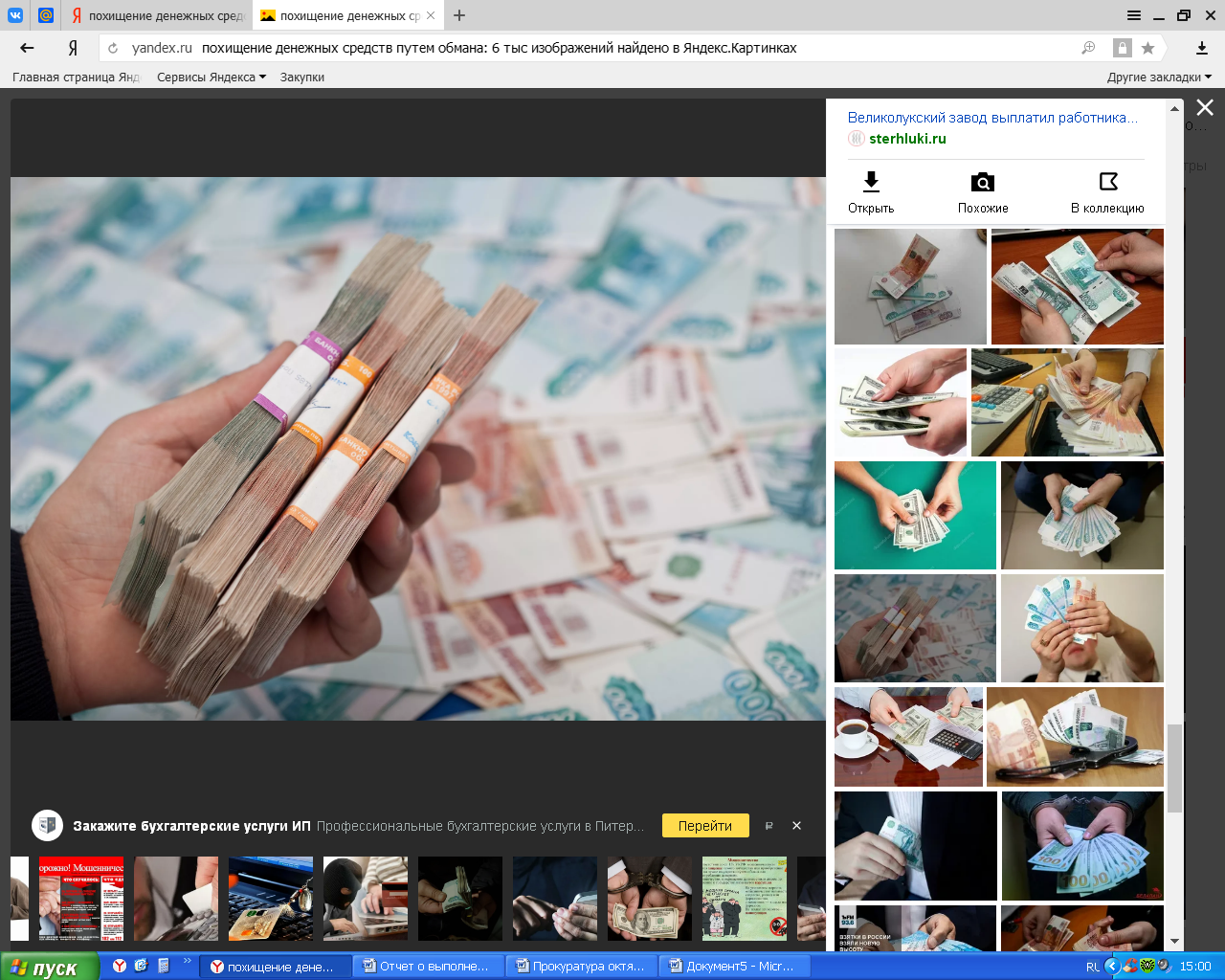 После чего, не позднее 13.03.2017, имея умысел на хищение чужого имущества, действуя из корыстных побуждений, убедил другого потерпевшего в том, что может оказать ему помощь в приобретении квартиры в ЖК «Самоцветы» по цене ниже среднерыночной, путем предоставления ему военных льгот (сертификата на получение недвижимости), после чего, путем обмана, получил от потерпевшего 980 000 рублей, которые похитил. В продолжение своего преступного умысла под предлогом получения денежных средств в долг сроком на 2 недели, 01.04.2017, путем обмана, не имея намерений их вернуть, получил от потерпевшего 380 000 рублей, которые похитил.После чего, обвиняемый, путем уговоров, убедил потерпевшего, что посодействует в приобретении БМВ ИКС 3 по цене ниже рыночной, 14.04.2017, получил от потерпевшего 300 000 рублей, которые похитил, взятые на себя обязательства не выполнил.Таким образом, обвиняемый, путем обмана, завладел денежными средствами, принадлежащими потерпевшему на общую сумму 1 660 000 рублей, которые похитил и распорядился ими по своему усмотрению, причинив потерпевшему ущерб в особо крупном размере.Настоящее уголовное дело направлено в Василеостровский районный суд Санкт-Петербурга для рассмотрения по существу.Автор Петрова Е.С. Прокуратурой Василеостровского района проведена проверка деятельности Управления Пенсионного фонда Российской Федерации в Василеостровском районе Санкт-Петербурга (далее – учреждение, УПФР ВО) в связи с поступившим обращением гражданина	Установлено, что пенсионерка обратилась в учреждение 20.07.2020 с заявлением о назначении страховой пенсии по старости. Кроме того, одновременно с указанным обращением, подано заявление о способе доставки пенсии через кредитную организацию.	Проверка показала, что решение о назначении заявителю страховой пенсии по старости принято с нарушением установленного срока. 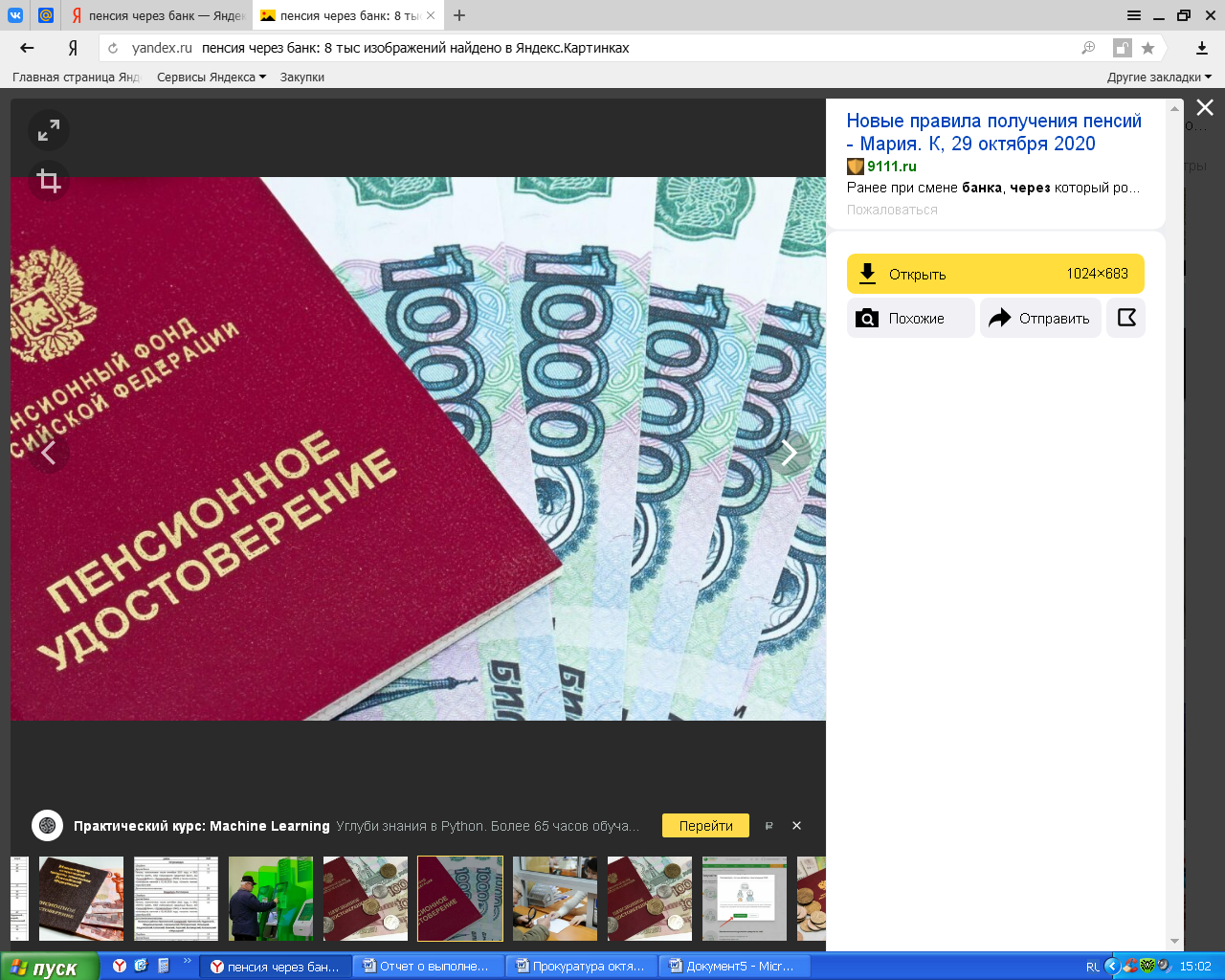 Кроме того, у учреждения отсутствуют договорные отношения с выбранной пенсионеркой кредитной организацией, в связи с чем денежные средства заявителем на момент проведения проверки не получены. Причиной допущенных нарушений является несоблюдение сотрудниками учреждения трудовой и исполнительской дисциплины.Изложенное повлекло нарушение прав пенсионера на получение денежныхсредств, обеспечивающих его существование.	По фактам выявленных нарушений 21.10.2020 руководителю УПФР ВО внесено представление. Вопрос выплаты денежных средств находится на контроле прокуратуры района.Автор Фролова М.А. 